Hiring Reason Form 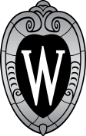 This form is to be used to document the reason a candidate was selected for a position.  The hiring reason form should be retained in the recruitment file.  This form is to be used to document the reason a candidate was selected for a position.  The hiring reason form should be retained in the recruitment file.  This form is to be used to document the reason a candidate was selected for a position.  The hiring reason form should be retained in the recruitment file.  This form is to be used to document the reason a candidate was selected for a position.  The hiring reason form should be retained in the recruitment file.  This form is to be used to document the reason a candidate was selected for a position.  The hiring reason form should be retained in the recruitment file.  This form is to be used to document the reason a candidate was selected for a position.  The hiring reason form should be retained in the recruitment file.  This form is to be used to document the reason a candidate was selected for a position.  The hiring reason form should be retained in the recruitment file.  Selected Candidate Name:Selected Candidate Name:Position Title:Position Title:JEMS Transaction ID: Division:Division:Department:Hiring Administrator: Hiring Administrator: Date:Date:Date:Selection Summary:  Check one box below which describes the most significant reason for selecting the successful candidate over the other candidates.Selection Summary:  Check one box below which describes the most significant reason for selecting the successful candidate over the other candidates.Selection Summary:  Check one box below which describes the most significant reason for selecting the successful candidate over the other candidates.Selection Summary:  Check one box below which describes the most significant reason for selecting the successful candidate over the other candidates.Selection Summary:  Check one box below which describes the most significant reason for selecting the successful candidate over the other candidates.Selection Summary:  Check one box below which describes the most significant reason for selecting the successful candidate over the other candidates.Selection Summary:  Check one box below which describes the most significant reason for selecting the successful candidate over the other candidates.Selected candidate served in similar position previously.Selected candidate served in similar position previously.Selected candidate served in similar position previously.Selected candidate served in similar position previously.Selected candidate served in similar position previously.Selected candidate served in similar position previously.Selected candidate has more suitable education and/or training for this position. Selected candidate has more suitable education and/or training for this position. Selected candidate has more suitable education and/or training for this position. Selected candidate has more suitable education and/or training for this position. Selected candidate has more suitable education and/or training for this position. Selected candidate has more suitable education and/or training for this position. Selected candidate has broader or more relevant experience performing the duties of this position.Selected candidate has broader or more relevant experience performing the duties of this position.Selected candidate has broader or more relevant experience performing the duties of this position.Selected candidate has broader or more relevant experience performing the duties of this position.Selected candidate has broader or more relevant experience performing the duties of this position.Selected candidate has broader or more relevant experience performing the duties of this position.Selected candidate demonstrates greater knowledge of the key tasks required in this position. Selected candidate demonstrates greater knowledge of the key tasks required in this position. Selected candidate demonstrates greater knowledge of the key tasks required in this position. Selected candidate demonstrates greater knowledge of the key tasks required in this position. Selected candidate demonstrates greater knowledge of the key tasks required in this position. Selected candidate demonstrates greater knowledge of the key tasks required in this position. Written Hiring Justification: Provide a detailed job-related justification below for hiring the selected candidate over other applicants, e.g., number of years in profession, years of experience, past relevant experience, etc. Written Hiring Justification: Provide a detailed job-related justification below for hiring the selected candidate over other applicants, e.g., number of years in profession, years of experience, past relevant experience, etc. Written Hiring Justification: Provide a detailed job-related justification below for hiring the selected candidate over other applicants, e.g., number of years in profession, years of experience, past relevant experience, etc. Written Hiring Justification: Provide a detailed job-related justification below for hiring the selected candidate over other applicants, e.g., number of years in profession, years of experience, past relevant experience, etc. Written Hiring Justification: Provide a detailed job-related justification below for hiring the selected candidate over other applicants, e.g., number of years in profession, years of experience, past relevant experience, etc. Written Hiring Justification: Provide a detailed job-related justification below for hiring the selected candidate over other applicants, e.g., number of years in profession, years of experience, past relevant experience, etc. Written Hiring Justification: Provide a detailed job-related justification below for hiring the selected candidate over other applicants, e.g., number of years in profession, years of experience, past relevant experience, etc. 